HAMPSHIRE SCHOOL GAMES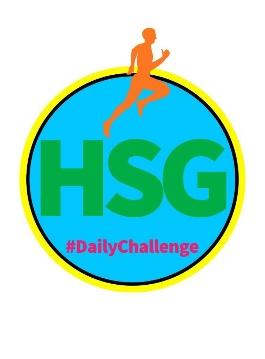 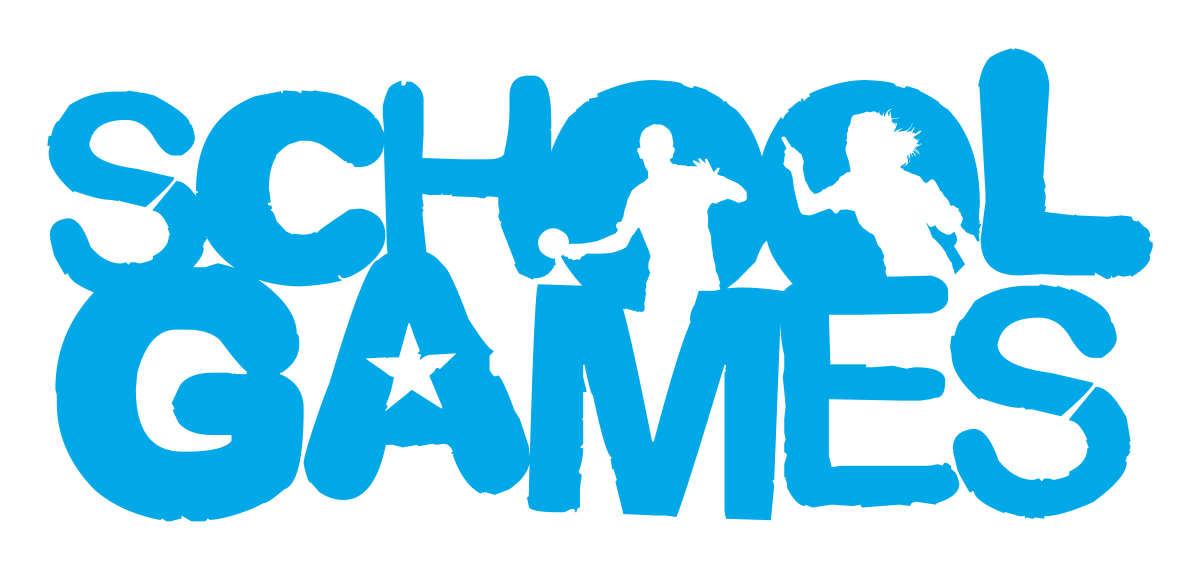 #DAILYCHALLENGE - SCHOOL GAMES MARK MAY: 18TH – 22ND MAY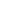 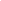 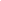 Initials:						Year Group:					School: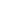 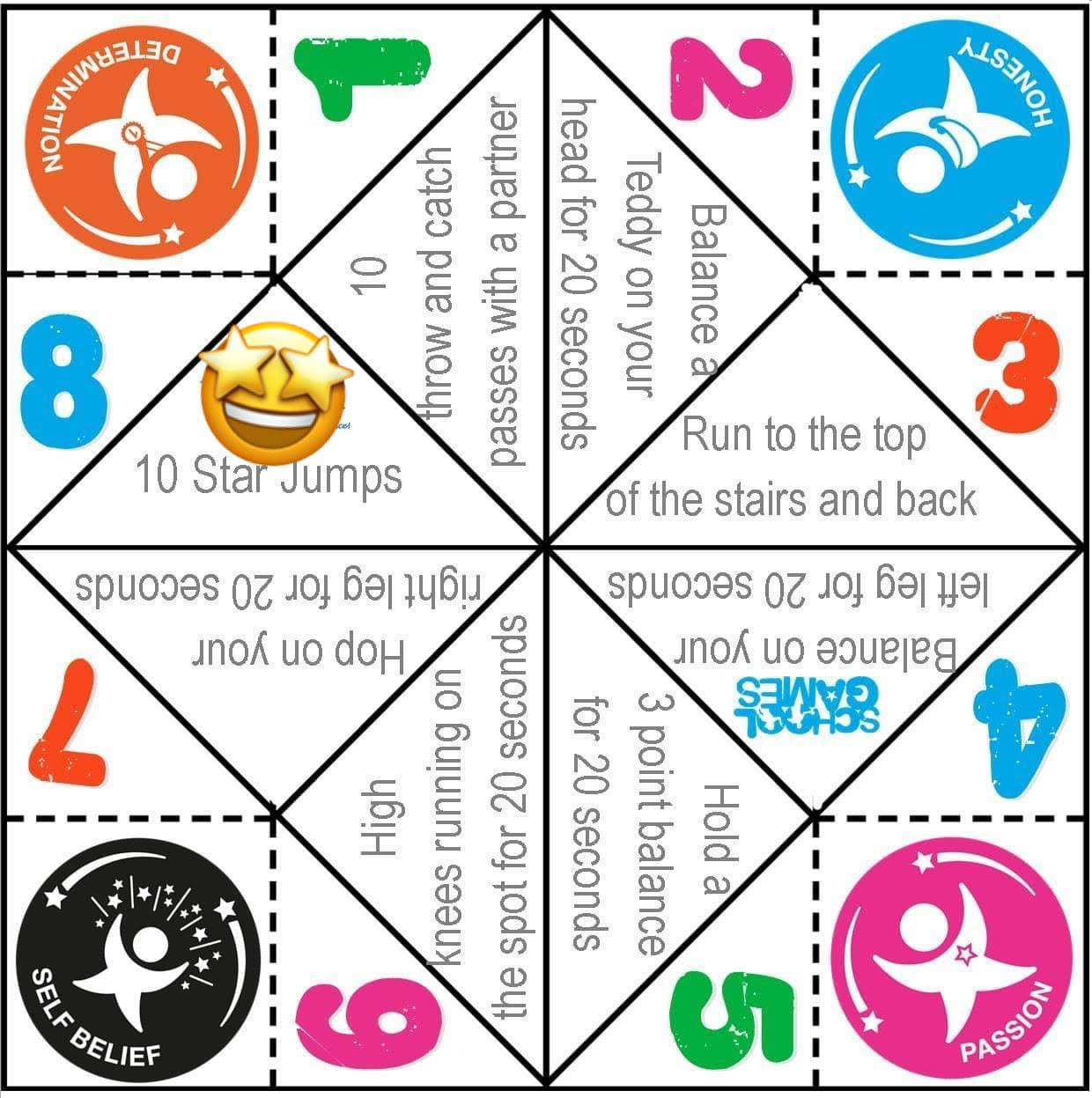 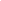 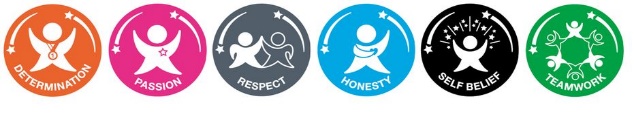 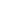 Send through your results to Catherine – North East Hants SGO in order to earn a point for your school. You can send results using ‘games mark’ as the subject line via email to either office@hook-inf.hants.sch.uk or c.mckeracher@samuelcody.hants.sch.uk, or via Facebook Messenger/Twitter @HampshireSGOMONDAYTUESDAYWEDNESDAYTHURSDAYFRIDAYMOVE IT MONDAYKS1 – SWIMMINGFLUTTER KICKLay on your tummy, making the shape of a rocket (arms above your head, legs together)Can you lift your legs off the floor?Now try to kick them, small fast movements, just like you are doing a front crawl (flutter) kick. How long can you do it for? KS2 – SWIMMINGSWIM IT Lay on your tummy, making the shape of a rocket (arms above your head, legs together)Can you lift your arms and legs off the floor?Now kick your legs and move your arms, small fast movements - up and down. How long can you do it for? TRY IT TUESDAYKS1 – SWIMMINGJUMP TO THE MOONStanding with your feet hip width apartArms above your head (like a rocket)Bend your knees slightly and jump as high as you can! TRY TO TOUCH THE SKY!How many times can you do that in 30 seconds?KS2 – SWIMMINGSQUAT JUMPStanding with your feet hip width apartArms above your head (like a rocket)Bend your knees in a squat position, keeping your back straight and weight on your heelsExplode up, jumping as high as you can! TRY TO TOUCH THE SKY!How many times can you do that in 30 seconds?WORK IT WEDNESDAYMULTI SKILLSSPEED BOUNCE WITH A PASSFind something to jump over and place it on the ground. Jump sideways and land using two feetAfter two jumps, you must pass an object (soft toy/ball) around your body two times. Then repeat - 2 x jump /2 ball pass. How many jumps can you do? KS1 - 30seconds, KS2 - 45 secondsTRAIN IT THURSDAYMULTI SKILLSAGILITY RUN WITH THROWPlace 4 markers on the ground. KS1-1.5M, KS2-2m apart. Have 5 soft objects at the first marker.Pick up one object, run in and out of the markers. At the fourth marker, turn and face all markers. Throw an object under arm and aim for one of the markers. 5 points for closest marker, 10 points second, 20 points for marker furthest away. Run back through markers and repeatFRIDAY FINISHERREPEAT ALL ACTIVITIES AND TRY AND BEAT YOUR SCORE! GOOD LUCK!!